Charlotte Cole, Clerk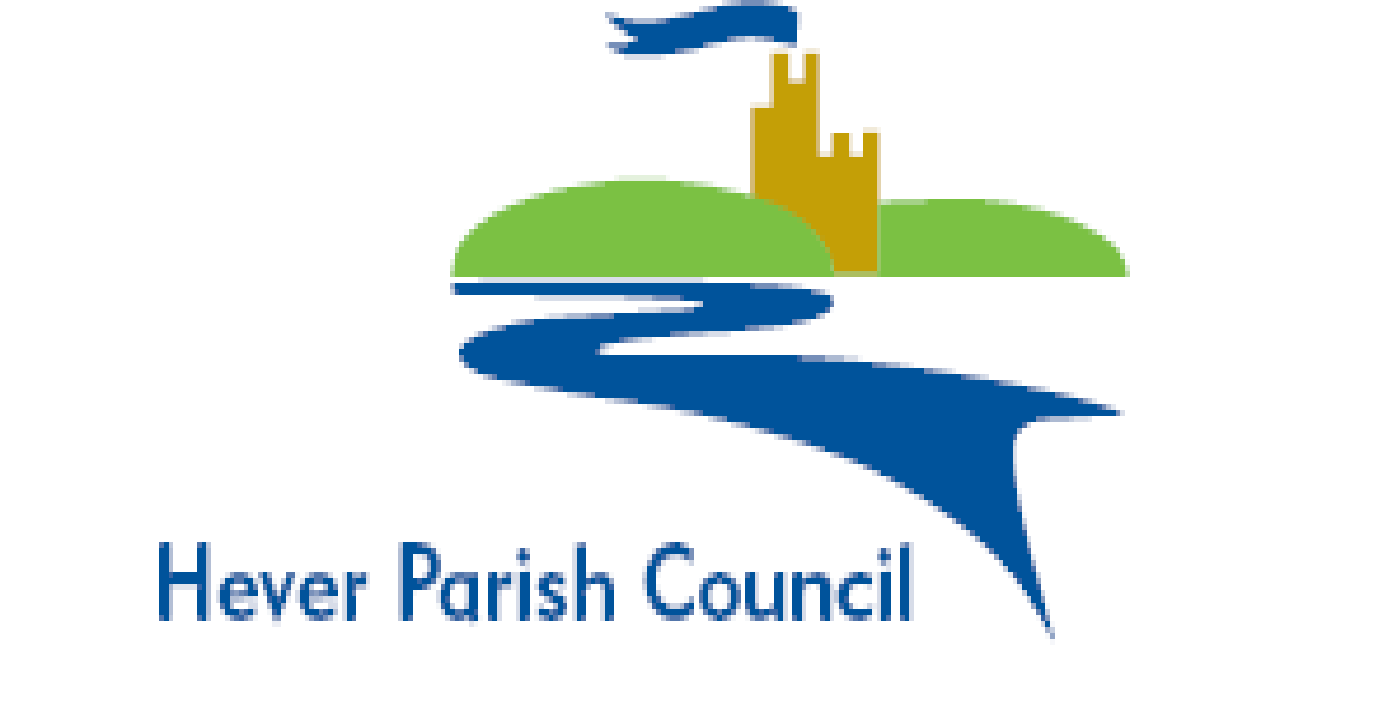 clerk@hever.orgAGENDATo:	The Members of Hever Parish Council.  I hereby summon you to attend the meeting of Hever Parish Council to be held at HEVER Village Hall on THURSDAY 21st NOVEMBER 2019 commencing at 7.30pm for the transaction of business as set out below.Signed;	Clerk		Date   12.11.19	*attachment / printed copy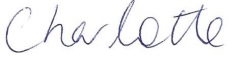 To assist in the speedy and efficient dispatch of business, please contact the Clerk in advance of the meeting if further factual information is required on an item on the Agenda.1.	To receive apologies and declarations of interest in respect of business specified on the agenda.2.	*To approve the accuracy of draft Minutes of the previous meeting (21.09.19) (Chair).3.	Public Forum (10 minutes)The Council will receive statements and questions from the public (this is the only opportunity for members of the public to make a contribution during the meeting) and for members with pecuniary interests to speak on items on the Agenda.4.	Stephen Whitehead, Senior Planning Enforcement Officer, Sevenoaks District Council to report on SDC structure, action and outcomes and Planning Enforcement Plan and relevance to rural communities. https://cds.sevenoaks.gov.uk/documents/b8252/Supplementary%20Agenda%2015th-Oct2019%2019.00%20Development%20Conservation%20Advisory%20Committee.pdf?T=9&J=4Items for discussion / decision;5i.	*Financial update.  (Clerk).  Payments and receipts since last meeting, bank reconciliation and verification by member of FEC.5ii.	*2020 – 2021 budget proposal.Chair to report from Finance and employment committee (FEC) (JH, JW, CC, AH) meeting, feedback from resident leaflet drop relating to next year spending and 2019 – 2020 budget plans and options.*In a closed part of the meeting the Clerks appraisal can be reported on.Does the Council accept the FEC recommendations?5iii.	To consider any grant applications received.Four Elms primary school. Awaiting details of sum requested.*Hever Primary school £5,000 for sensory garden.*Parochial Church Council of Four Elms.  £2141 for CCTV.*Parochial Church Council of Markbeech, Holy Trinity Church.  2 new security lights with cameras. £807.63 for buying and installation. 6.	HPC Affordable Housing Project.To receive initial analysis by Sevenoaks District Council on possible rural affordable housing exception sites in the parish.  Working with the Rural and Community Housing Manager (Action with Communities in Rural Kent) www.ruralkent.org.uk and the English Rural Housing Association https://englishrural.org.uk/.  See http://hever.org/hever-parish-council-call-for-sites-for-local-needs-homesLandowner negotiations would be the responsibility of English rural.  A period of full and comprehensive public consultations would take place before HPC consider whether to formally support the project.  Only after this time, could any planning application be considered.Following this initial feedback from SDC, this item will be considered at the next Council meeting on 21st January 2020, following a meeting in December between the HPC working party (Clerk, SS, CT) and English Rural Housing association.7.	Gatwick update (SL, RBS, DL) Feedback from last HWCAAG meeting 30.10, G.O.N meeting 01.11 Penshurstrelating to Gatwick recently announced plans to increase traffic by close to 40%. Partly through advances intechnology, partly by bringing in their existing ‘standby’ runway for more frequent use and to ring-fence land for a3rd runway.Does the Council wish to engage further in the campaign against Gatwick expansion?  If so, how?8.	Bonnie White to report back from meeting with David De Waal (Four Elms school holiday sports camp using Four Elms primary school and accessing Recreation ground).Does the Council support future use of the Recreation Ground for these camps?9.	VE DAY 75 CELEBRATIONS 8TH - 10TH MAY 2020 8th May 2020. www.veday75.orgHever castle has kindly offered to host the event, evening of Friday 8th May.Does the Council wish to engage with these events, if so, how and with what budget?10.	CONSULTATIONS;Kent County Council (KCC) Council Tax and spending priorities 2020-21 Budget.  Closes on 25.11.19  www.kent.gov.uk/budgetDoes the Council wish to comment?Transport for the South East consultation  https://transportforthesoutheast.org.uk/transportstrategy/Does the Council wish to comment?11.	To determine matters arising from the previous minutes for updating / noting (Chair)Items for updating on / for information;	12.	GDPR – to update any developments or actions required.13.	*Planning; applications responded to and outcomes - attached to agenda.14.	SDC Local Plan Examination further dates cancelled. “..I have significant concerns about a number of aspects of the Plan, both in terms of legal compliance and soundness…. My main concern relates to the lack of constructive engagement with neighbouring authorities to resolve the issue of unmet housing need and the absence of strategic cross boundary planning to examine how the identified needs could be accommodated…. I consider this to be a significant failure in the Council’s Duty to Co-operate…. Furthermore, I have significant concerns about the soundness of the Plan in respect of a number of areas including the approach to Sustainability Appraisal, the chosen Strategy for Growth, the assessment of the Green Belt and housing supply and distribution.”  Inspector.SDC response / press release as follows;https://www.sevenoaks.gov.uk/info/20069131/local_plan_examination/483/local_plan_hearings_cancelled15.	KCC Highways – Highway Improvement Plan.  Update on village gateway signage.16.	Urgent issues at the discretion of the Chairman for noting or inclusion on future agenda(not for decision making or with financial implications) (JH)17.	Other correspondence for noting.  This may include items from the Kent Association of Local Councils / National Association of Local Councils.Family Fun days - Summer 2019 – funded by SDC and HPC.   16 children attended theMarkbeech session (31st July) and 63 in Hever (12th August).Kent County Council – Highways; the new steward for the Southern Parishes of Sevenoaks Districtis Amy Jeffery.  Clerk will be attending the parish seminar on 20th November in Tunbridge Wells.Church - “Many thanks for your letter from Hever Parish Council.  We are extremely grateful for thesupport of the Council over the issue of these dreadful thefts.  It is so sad that we do not feel that we can safely leave our churches open for people to stop and enjoy their beauty and serenity.  We met with PC Cain who has given us some good advice about how we can best deter thefts in the future….” Kind regards Nicola Talbot Churchwarden, Holy Trinity MarkbeechKent Police - PC Hubbard will be based at Sevenoaks and cover the Town, Westerham andEdenbridge.  We are still in the process of establishing our PCSO staffing numbers and will keep you informed of the developments with this. Last week Kent Police introduced a new website, this is much improved on the last one with more and more features being added. You can now check your local areas which will give you information on recent crimes and trends being experienced as well as having a much improved reporting system.  Finally, just a thank a thank you from me while working in the PCSO Supervisor role, I haven’t gone far so should still be working with some of you in the future.  Many thanks Pete PS 12068 Pete BALLARD2020 Parish Council meetingsMONTH 	DATE		DAY		LOCATION		EVENTJAN		21		TUES		MBVH			6.30pm planning, 7pm Mtg MARCH	17		TUES		HVH			MtgMAY		5		TUES		FEVH			Mtg / AgmMAY		28		THURS		HVH			AssemblyJULY		14		TUES		FEVH			MtgSEPT		22		TUES		HVH			MtgNOV		26		THURS		MBVH			MtgPlanning meeting 7pm, full meeting 7.30pm (unless stated otherwise)HEVER PARISH COUNCIL PLANNING COMMITTEE - AGENDA 7.00 pmFOR INFORMATION;SE/19/01445/LDCEXLand Rear of the Little Buckhurst Barn, Hever Lane, Hever TN8 7ETUse of the building as a dwelling house. HPC previously commented on this application https://pa.sevenoaks.gov.uk/online-applications/files/7B5A2B9E2DFBBCAA70CB6579B8245326/pdf/19_01445_LDCEX-HEVER_PARISH_COUNCIL-2198631.pdfApplication to go to SDC Development Control Committee 12th December.  Cllr. Stephen Sadler will attend as Chair of HPC Planning Committee.APPLICATIONS (can be viewed online https://pa.sevenoaks.gov.uk/online-applications/);SE/19/02776/HOUSE2 Crouch Cottages, Uckfield Lane, Hever TN8 7LQSingle storey extension to an existing garage, demolition of shed to provide ancillary residential accommodation and associated works.Deadline 25.11.19SE/19/02518/FULHever Castle golf club, Hever Road, TN8 7NP3 year permission for mobile home……3.66m x 11.3mDeadline 27.11.19